Утренник «Новогодняя сказка»Ведущий: 
С новым Годом поздравляю! 
И хозяев, и гостей, 
Счастья всем, добра желаю 
И погожих, ясных дней. 
И еще есть поздравленье - 
В детском садике своем 
Здоровее и румяней 
Становитесь с каждым днем!  

1 ребенок: 
- Здравствуй, елка, как мы рады 
Что ты снова к нам пришла 
И в зелененьких иголках 
Свежесть леса принесла! 

2 ребенок: 
- На ветвях твоих игрушки 
И фонарики горят, 
Разноцветные хлопушки, 
Бусы разные горят! 

3 ребенок: 
- Ты свежесть лесную рассветную 
Внесла в нашу комнату светлую, 
Расправила иглы смолистые 
Зажгись огоньками искристыми! 
Ведущий:И елка всем вам рада 
Так весело кругом
Давайте мы ребята 
Про елочку споем.
ПЕСНЯ «МАЛЕГНЬКОЙ ЕЛОЧКЕ»

Ведущий: 
- Сегодня будем веселиться 
Пускай сияют счастьем лица, 
Снежинки-сестры прилетели, 
Кружитесь все вокруг метели. 

Танец Снежинок.
ВедущийПока мы веселились , нам пришла телеграмма  от Деда Мороза: 

"Так спешил, что стало жарко, 
Да рассыпались подарки, 
Зацепился за сучок 
И порвался мой мешок. 
Я пока их собираю, 
К вам Снегурку посылаю. 
Только, милые, смотрите, 
мою внучку берегите". 

Ведущий: 
Мы Снегурочку приветим,  с музыкой её мы встретим.

Звучит музыка
Баба-Яга: 
А вот и я, а вот и я. 

Ведущий: 
Кто ты? 

Баба-Яга: 
Как кто? Внучка. 

Ведущий: 
Ах, так ты внучка Деда Мороза? 

Баба-Яга: 
Ну да. . . Внучку встречайте и здоровы бывайте. 

Ведущий: 
Так ты стало быть Снегурочка. А почему дедушка Мороз не пришел? 

Баба-Яга: 
Так он спешил, что стало жарко и рассыпались поджарки. 

Ведущий: 
Какие еще поджарки? 

Баба-Яга: 
Да как же: рассыпались поджарки и порвался мой сучок. 

Ведущий: 
Ну вот что. Никакая ты не внучка Деда Мороза. Так что иди отсюда по добру, по здорову, а мы будем праздник продолжать. 

Баба-Яга: 
Но ведь Дед Мороз говорил: "Только, милые, смотрите, мою внучку берегите." 

Ведущий: 
Ребята, а может и вправду она Снегурочка? 

Дети хором: 
Нет! 

Ведущий: 
А кто же она? 

Дети хором: 
Баба-Яга! 

Ведущий: 
-Я тоже думаю, что Баба-Яга. Давайте ее, обманщицу, подразним. 

Игра "Бабка-Ежка, костяная ножка".

Баба-Яга: 
Но-но, подумаешь, дразнитесь. А Снегурочка ваша у меня, а я ее не отпущу. 

Ведущий: 
Постой, куда же ты, отпусти нашу Снегурочку! 

Баба-Яга: 
Нет , я ее лучше баньку мне топить заставлю. 

Ведущий: 
Что же делать? Растает ведь наша снегурочка в баньке. Баба-Яга, проси, что хочешь, только Снегурочку отпусти. 

Баба-Яга: 
Хочу у вас на празднике остаться. 

Ведущий: 
Ну что ребята, пусть остается? оставайся  только сначала   Снегурочку приведи. А мы пока танцевать будем. 

Баба-Яга уходит, а дети танцуют танец " Заинька, серенький повернись"Баба-Яга возвращается,  приводит кощея , замотанного в белую одежду. 

Баба-Яга: 
Вот ваша Снегурочка.КощейЗдравствуйте, мои друзья!Вас очень рада видеть я.На праздник чуть не опоздала:Лес зимний прибирала,Звезды в небе засветила,К празднику я стол накрыла.
Ведущий: 
Снегурочка, а почему ты так укуталась, да и голос у тебя что-то хриплый? 

Кощей: 
Это я   простудился. . . Ой! (закрывает рот)  Хотите, детки загадку? 

В чаще леса есть такое, 
Непонятное, большое, 
Как у курицы две ножки, 
Двери есть, но нет окошка, 
Там живет  моя подружка, 
Что за дом такой? 

Дети хором: Избушка! 

Кощей: 
Правильно, дети. 

Ведущий: 
Что-то странно. Неужели у тебя. Снегурочка, подружка Баба-Яга? 

 Кощей  (закрывая рот): 
Ой! Да нет конечно. . . А давайте  мы вам   спляшем. 
Баба Яга.Если б не было воды,
Не было б и кружки,
Если б не было б Яги,
Кто бы пел частушки? Эх!Кощей
2. Подмела я у дверей, насушила сухарей,
Нарядила елочку, накрутила челочку.
Всех зову на Новый год!
Может, кто – нибудь придет? ( Как бы спрашивая)Кощей с  Бабой-Ягой танцуют .  Кощей так разгорячился, что сбрасывает с себя белую одежду и этим выдает себя. Музыка останавливается. 

Ведущий: 
Дети, смотрите, так это не Снегурочка, а КОЩЕЙ.  

 Говорите, где Снегурочка! 
Или мы вас сейчас же отсюда прогоним.
Баба-Яга: 
Сейчас, сейчас приведем ВАШЕГО СНЕГУРКА. 

Ведущий: 
Ребята, давайте позовем Снегурочку, чтобы она знала, что мы ее здесь ждем. 

Дети хором: 
Сне-гу-роч-ка! Сне-гу-роч-ка! Сне-гу-роч-ка! 

Входит Снегурочка, печальная. 

Снегурочка (грустно): 
C Новым Годом. . . 

Ведущий: 
Что с тобой, Снегурочка? Почему ты такая печальная? Не улыбаешься. Ой-ё-ёй. Наверно, ее заколдовали. Что же делать? Ребята, может мы ей её любимую песенку споем, она расколдуется и развеселиться.  
 Песня «У снегурочки у нашей»
Снегурочка (весело): 
Вот спасибо вам, друзья. 
Снова прежней стала я. 
Вас Снегурка поведет 
в Новогодний хоровод! 

Хоровод вокруг елки. ПЕСНЯ « В лесу родилась елочка»Издалека слышится голос Деда Мороза «Ау, ау». 

Ведущий: 
Ребята, Дед Мороз близко! Давайте позовем его, чтобы он не сбился в пути. Скажем все вместе: "Дед Мороз, иди скорей! Вместе будет веселей!" 

Дети зовут Деда Мороза. Входит Дед Мороз с песней, говорит поздравления. 
Дед Мороз:Здравствуйте, дети!
Здравствуйте, гости!
С Новым годом поздравляю!
Счастья, радости желаю!
Был у вас я год назад. Снова видеть всех я рад! А без меня вы тут не разучились хлопать? ( Дети хлопают ) А топать?( Дети топают ) А смеяться? ( Дети смеются ) Молодцы!

Дед Мороз: 
Ах, вот где елочка моя. Убежала от мороза, в сад явилася сама. 

Ведущий: 
Дед Мороз, не горят на ней огни, ты нам елочку зажги. 

Дед Мороз: 
Раз, два, три, посох помоги, елочку ты нам зажги. (стучит три раза посохом). 

Елочка загорается, дети поют песню "Ну-ка , елочка светлей»". 
ПЛЯСОВАЯ С ЗВЕРЯМИ 
Дед Мороз: 
Ну, спасибо вам, ребятки, спели песню вы со мной. А скажите-ка, ребятки, весело ли вам зимой? 

Снегурочка и дети: 
Нам морозы не беда! Не страшны и холода. 

Дед Мороз: 
Вы мороза не боитесь? 
Берегитесь, берегитесь, 
Ну-ка, руки покажите, 
Да за спину уберите, 
До кого дотронусь я, 
Заморожу тех шутя. 

Игра "Заморожу". 
Игра Угадай-ка
Ведущий: 
Добрый дедушка Мороз! Отгадай наши загадки! 

Дети: 
Добрый дедушка Мороз, 
Посмотри как ты на нас, 
Догадайся, Дед Мороз, 
Что мы делаем сейчас? 
(играют на скрипке) 

Дед Мороз: 
Бороду чешете. 

Дети: 
Нет, мы на скрипке играем. 

Дети: 
Добрый дедушка Мороз, 
Посмотри как ты на нас, 
Догадайся, Дед Мороз, 
Что мы делаем сейчас? 
(играют на дудочке) 

Дед Мороз: 
Молоко пьете. 

Дети: 
Нет, мы на дудочке играем. 

Дети: 
Добрый дедушка Мороз, 
Посмотри как ты на нас, 
Догадайся, Дед Мороз, 
Что мы делаем сейчас? 
(играют на пианино) 

Дед Мороз: 
Крупу перебираете. 

Дети: 
Нет, мы на пианино играем. 

Ведущий: 
Дед Мороз, ничего ты не угадал, лучше станцуй с нами.Танец «Мы потопаем ногами» 
Снегурочка: 
А теперь пора опять всем нам вместе поиграть. 

Игра  "Снежки".Дед Мороз:Сейчас я подую на вас своим волшебным ветерком, а вы все сядите на стульчики. (дует на детей, все садятся на места).Дед Мороз: 
Встречают песней Новый Год, 
Встречают пляской Новый Год, 
А кто стихи про праздник знает? 
Пускай сейчас их прочитает.А помогут мне Волшебные снежинки..( Снимает с елки Снежинки с именем ребенка, который читает стих)Дед Мороз:Ай,  да молодцы!появляется Баба-Яга и потихоньку уносит посох Деда Мороза. 

Снегурочка: 
Дед Мороз, а ты не забыл про подарки? 

Дед Мороз: 
Сейчас возьму свой волшебный посох. А где же он? Дети, вы не видели? (Баба-Яга ходит за спиной Деда Мороза). 

Дед Мороз оборачивается, отбирает посох и говорит: 
Опять за старое взялась. Только и делаешь злые дела. Сейчас тебя заморожу! 

Стучит три раза посохом, Баба-Яга кричит: 
Ой, не надо, ой, не хочу, ой . . . (и замирает в смешной позе). 

Прибегает Кощей  (ходит вокруг Б.Я)В лесу родилась бабушка,
В лесу она росла,
Прозвали эту бабушка
Все просто — Баба Яга!Понимает, что её заморозили,  жалеет ее: 
Ах, ты моя Ягусенька, как же я без тебя? Дед Мороз! Дед Мороз! Давай, я тебе фокус покажу, если тебе понравится, то ты Бабу-Ягу разморозишь. 
.Ох, только уморился я. Дайте мне водички попить.(Вед. подаёт чашку,  Кощей пьёт). Какая вкусная вода! Болотная! (заглядывает в чашку и говорит). Ещё немножко осталось. Не хотите ли попить? Ну, придётся вас облить! (подходит к гостям, выплёскивает «воду», конфетти под веселую музыку)
Дед Мороз: 
Хорошо, разморожу Бабу-Ягу и поверю ей в последний раз. Раз, два, три, отомри! 

Баба-Яга: 
Ой, что со мной случилось? Я, кажется, подобрела и хочу доброе дело сделать. 

Дед Мороз: 
А какое? 

Баба-Яга: 
Хочу подарочки детям подарить. (Свистит. Со скрипом входит Избушка и танцует под музыку «В гостях у сказки»). 

Избушка: 
Баба-Яга! Баба-Яга! 

Баба-Яга: 
Кто меня кричит? Кто в избушке живет? Кто там бабушку зовет? Эй, Избушка-говорушка, не ленись, ко мне повернись передом, к елке задом! 

Избушка: 
А где же Дед Мороз? 
Он подарки детям нес, 
Добрый Дед Мороз. 
Его мешок в лесу нашла 
И к вам скорее принесла, 
Чтоб снежком их не смочило, 
Я в избушке их укрыла.

Дед Мороз: 
Спасибо, Избушечка, но где же остальные подарки? 

Избушка: 
Снег под елкой разгреби 
И подарки там найди. 
А теперь мне в лес пора, 
До свиданья, детвора(уходит под музыку «В гостях у сказки») 

Дед Мороз достает из-под елки мешок и раздает детям подарки. 

Дед Мороз: 
А теперь и мне пора, 
К вам на праздник через год 
Дед Мороз опять придет, 
До свидания, ребята, 
Дорогие дошколята! 

Снегурочка подходит к Деду Морозу: 
Нам так не хочется прощаться, 
Мы будем все скучать без вас, 
Как жаль, что нужно расставаться, 
Станцуем все прощальный вальс. 

Танец маленьких утят

Конец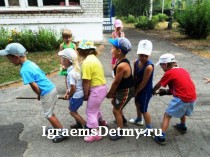 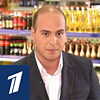 